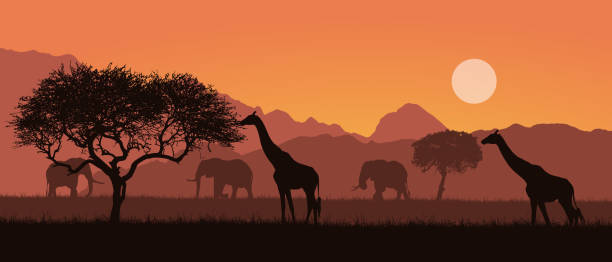 The Power of One AssignmentAnswer one of the following essay questions in 800 words or less on one of the themes or messages of the film:How effectively does John G Avildsen represent the horrors of racism? How effectively does the John G Avildsen explore the ideas behind the title, The Power of One?How does John G Avildsen explore the impact of PK’s 3 early mentors, the Zulu medicine man, Doc and Geel Piet, on his choices and direction in life? How and to what effect does John G Avildsen use the Rainmaker myth? Performance StandardsKnowledge and UnderstandingDetailed knowledge and understanding of ideas and perspectives explored in a diverse range of texts.Knowledge and understanding of language features, stylistic features, and conventions to make meaning.AnalysisAnalysis of how language features, stylistic features, and conventions are interpreted by readers.ApplicationFluent and precise writing and speakingDetailed and appropriate use of evidence from texts to support conclusions, with textual references integrated into responses.Planning Table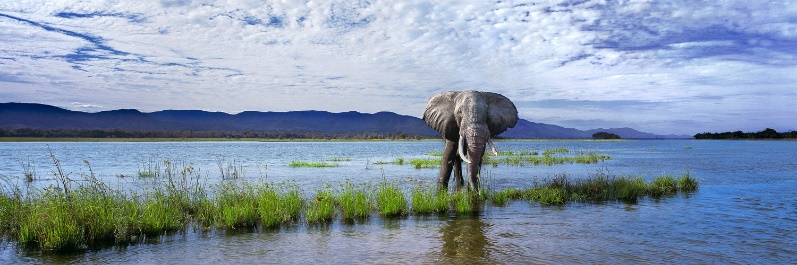 Relevant Scenes to your ThemeFilm TechniquesMeaning Made by Technique that Links to ThemeDot Points on Theme/IdeaQuotes to UseWaterfall sceneFlashback to Doc’s education of PK. Waterfall – lots of long takes of rushing, wild water, which emphasises the power of the water when all the droplets work togetherLinks to power of one theme as is talking about working together to achieve powerfully what an individual could not.Links to the mentor theme as it is something PK learned from Doc and applies in deciding what he believes in.Moon coming out from clouds over AlexandraMoon light is a symbol of cooperation (between sun and moon) appearing from black clouds (trouble) and shows cooperation/unity can be achieved despite current racismLinks to the racism theme as it is talking about how peace can come to the country, by the races cooperating.Links to the mentor theme because it is something PK has learned from Doc.